ΣΥΛΛΟΓΟΣ ΕΚΠΑΙΔΕΥΤΙΚΩΝ Π. Ε.                    Μαρούσι  11 – 1 – 2023                                                                                                                    ΑΜΑΡΟΥΣΙΟΥ                                                   Αρ. Πρ.: 22Ταχ. Δ/νση: Μαραθωνοδρόμου 54                                             Τ. Κ. 15124 Μαρούσι                                                            Τηλ.: 2108020697 Fax:2108020697                                                       Πληροφ.: Δ. Πολυχρονιάδης 6945394406                                                                                     Email:syll2grafeio@gmail.com                                           Δικτυακός τόπος: http//: www.syllogosekpaideutikonpeamarousiou.gr                                                           Προς: Σύλλογο Εκπ/κών Π. Ε. « Ο ΑΡΙΣΤΟΤΕΛΗΣ»   Κοινοποίηση: Δ. Ο. Ε., Συλλόγους Εκπ/κών Π. Ε. της χώρας, ΤΑ ΜΕΛΗ ΤΟΥ ΣΥΛΛΟΓΟΥ ΜΑΣΘέμα: « Εκφράζουμε έμπρακτα την αλληλεγγύη μας στη 12χρονη από τον Κολωνό, θύμα παιδοβιασμού, στα ανήλικα αδέλφια της και την οικογένειά της». Είναι γνωστή η υπόθεση της 12χρονης από τον Κολωνό, (περιοχή που τα σχολεία της ανήκουν στον Σύλλογο Εκπ/κών Π. Ε. «Ο Αριστοτέλης»). Ο Ηλίας Μίχος, επιχειρηματίας στην περιοχή, µε κατάστηµα στην πλατεία του Αγίου Νικολάου στην οδό Δράμας, συνελήφθη στα Σεπόλια για κατ’ επανάληψη βιασμό του 12χρονου κοριτσιού και κατ’ επανάληψη έκδοσή του σε ενδιαφερόμενους βιαστές. Στο κατάστημα που διατηρούσε εργαζόταν η μητέρα της 12χρονης, ενώ κατά διαστήματα και το ίδιο το κορίτσι πήγαινε εκεί για να βοηθήσει τη μητέρα του. Κατά την δικογραφία, ο 53χρονος τη βίαζε και μάλιστα κατέγραφε τις αρρωστημένες πράξεις του, τις οποίες στην συνέχεια αναρτούσε σε ιστότοπο. Από εκεί ο 53χρονος, εντόπιζε άλλους άνδρες που βίαζαν την ανήλικη έναντι αμοιβής. 213 ακόμα, ενδιαφέρθηκαν να βιάσουν το 12χρονο κορίτσι. Το κράτος και οι μηχανισμοί του, φρόντισαν να προφυλακίσουν άμεσα και από τους πρώτους τη μητέρα της 12χρονης, παρά την κατηγορηματική τοποθέτηση στις καταθέσεις της 12χρονης, αλλά και των υπολοίπων µελών της οικογένειας ότι δεν γνώριζε τίποτα, διαλύοντας μια φτωχή 8μελη  οικογένεια. Από τότε οι έρευνες προχωράνε µε ρυθμό χελώνας και µε άρωμα συγκάλυψης όσων εμπλέκονται.Η οικογένεια και τα παιδιά έχουν διαλυθεί ψυχικά. Οι ανάγκες είναι μεγάλες, οικονομικές, δικαστικές και ψυχολογικές και υπάρχει πλήρης απουσία στήριξης από τις δομές του κράτους, της 12χρονης, θύμα παιδοβιασμών, των άλλων ανήλικων παιδιών της οικογένειας και των φροντιστών τους. Ο Σύλλογός μας εκφράζει έμπρακτα την αλληλεγγύη του ενισχύοντας με το συμβολικό ποσό των 50 ευρώ τον Σύλλογο Εκπ/κών Π. Ε. «Ο Αριστοτέλης» που έχει ήδη αναλάβει πρωτοβουλία αλληλεγγύης και οικονομικής στήριξης της οικογένειας για να μπορέσει να ανταποκριθεί στις ανάγκες που καθημερινά προκύπτουν. 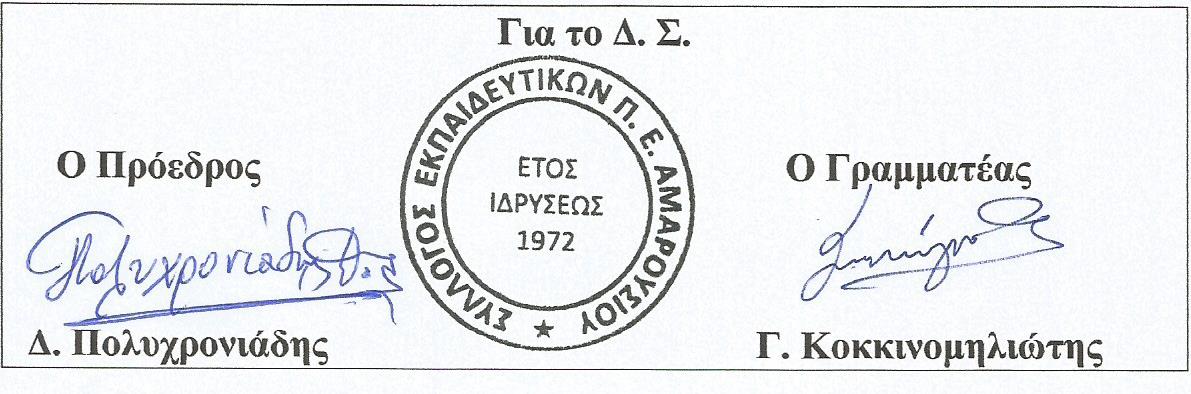 